Classrooms: 11 Nisan Başıbüyük Kampüsü 1. Kat 1131 Numaralı Derslik   -  12/13/14 Nisan Pendil Hastane 10. Kat Derslik Classrooms:  20 Nisan Başıbüyük Kampüsü 1. Kat 1131 nolu derslik 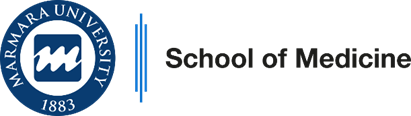 Clinical Education ProgramPhase 2 / Year 42021-2022DermatologyGroup 1Clinical Education ProgramPhase 2 / Year 42021-2022DermatologyGroup 1Clinical Education ProgramPhase 2 / Year 42021-2022DermatologyGroup 1Coordinators of ProgramProf. Deniz YüceltenCoordinators of ProgramProf. Deniz YüceltenCoordinators of ProgramProf. Deniz YüceltenCoordinator of Year 4Assoc. Prof. Özge Keniş CoşkunCoordinator of Year 4Assoc. Prof. Özge Keniş CoşkunCoordinator of Year 4Assoc. Prof. Özge Keniş CoşkunVice Coordinator of Assessment     Prof. Hasan  Raci YananlıVic Vice Coordinator of Student Affairs   As               Asist. Prof. Can ErzikChief Coordinator of Clinical EducationProf. Dilek İnce Günal.Chief Coordinator of Clinical EducationProf. Dilek İnce Günal.Chief Coordinator of Clinical EducationProf. Dilek İnce Günal.Co-Coordinator of Medical Education Program Evaluation and Development Commission (Undergraduate Program)   Prof. Harika Alpay Co-Coordinator of Medical Education Program Evaluation and Development Commission (Undergraduate Program)   Prof. Harika Alpay Co-Coordinator of Medical Education Program Evaluation and Development Commission (Undergraduate Program)   Prof. Harika Alpay Vice DeansProf. Hasan Raci Yananlı     Prof. A. Altuğ ÇinçinVice DeansProf. Hasan Raci Yananlı     Prof. A. Altuğ ÇinçinVice DeansProf. Hasan Raci Yananlı     Prof. A. Altuğ ÇinçinDeanProf. Ümit S. ŞehirliDeanProf. Ümit S. ŞehirliDeanProf. Ümit S. ŞehirliFirst WEEKFirst WEEKFirst WEEKFirst WEEKFirst WEEKFirst WEEK11 April 2022Monday12 April 2022Tuesday13 April 2022Wednesday14 April 2022Thursday15 April 2022                       Friday	08:00 – 09:00OutpatientClinic: OutpatientClinic09:00 – 10: 00Lecture: ElementarylesionsDr. Özgen, MDOutpatientClinicSlidedemo.:Acnevulgaris Dr. KaptanoğluLecture: SyphilisDr. Yücelten, MD: OutpatientClinic10:00 – 11.00Slide Demo: AutoimmunebullousdiseasesDr . ÖzgenOutpatientClinicSlidedemo.:erythemamultiforme, erythemanodosumDr. KaptanoğluSlidedemo: ApproachtogenitalulcerdiseaseDr. Yücelten, MD: OutpatientClinic11:00 – 12: 00LecturePrecancerouslesions Dr. ÖzgenOutpatientClinicSlide Demo: MycobacterialinfectionsDr KaptanoğluLecture: Parasitic infestationsDr. Yücelten, MD: OutpatientClinic12:00 - 13:0013:00 – 14: 00Lecture: Malignanttumors of theskin      Dr. ÖzgenSlide Demo:Pigmented skin lesionsand sun protection.Dr. ErgunSlide Demo: Prurigogeneralis     Dr KaptanoğluSlidedemo: NapkindermatitisDr. Yücelten, MDOutpatientClinic14:00 – 15:00Slidedemo: AcutewoundcareDr ÖzgenSlidedemonstration:PapulosquamousdiseasesDr. ErgunSlideDemo: DermatologyandenvironmentDr ErgunDepartment of DermatologyWeeklyRegular MeetingOutpatientClinic15:00 – 16:00Slide demo: UrticariaDr. ÖzgenSlide Demo: ConnectivetissuediseasesDr ErgunDepartment of DermatologyWeeklyRegular MeetingOutpatientClinic16:00 – 17:00Slide demo: Cutaneous manifestations of systemic diseasesDr. Özgen Slidedemonstration: Behcet’sdiseaseDr. ErgunDepartment of DermatologyWeeklyRegular MeetingOutpatientClinicSecond WeekSecond WeekSecond WeekSecond WeekSecond WeekSecond WeekSecond Week18 AprilMonday18 AprilMonday19 AprilTuesday20 AprilWednesday21 AprilThursday22 AprilFriday08:00-09:00OutpatientClinicOutpatientClinicOutpatientClinicOutpatientClinic  OutpatientClinic09:00 -10:00OutpatientClinicOutpatientClinicOutpatientClinic Lecture: Bacterialinfections of the skinDr SeçkinOutpatientClinic  OutpatientClinic10:00- 11:00OutpatientClinicOutpatientClinicOutpatientClinicLecture: ViralİnfectionDr SeçkinOutpatientClinic  OutpatientClinic11:00-12:00OutpatientClinicOutpatientClinicOutpatientClinicLecture: Fungalİnfection IDr SeçkinOutpatientClinic  OutpatientClinic12:00-13:0013:00-14:00OutpatientClinic	OutpatientClinicOutpatientClinicLecture. Fungalinfection IIDr SeçkinDepartment of DermatologyWeeklyRegular Meeting    OutpatientClinic14:00-15:00OutpatientClinic	OutpatientClinicOutpatientClinicSlidedemo: DrugreactionsDr SeçkinDepartment of DermatologyWeeklyRegular Meeting    OutpatientClinic15:00-16:00OutpatientClinic	OutpatientClinicOutpatientClinicLecture: Eczema and atopic dermatitisDr SeçkinDepartment of DermatologyWeeklyRegular Meeting    OutpatientClinicThird WeekThird WeekThird WeekThird WeekThird WeekThird WeekThird Week25 AprilMonday25 AprilMonday26 AprilTuesday27 AprilWednesday28.AprilThursday29.AprilFriday08:00-09:00OutpatientClinicOutpatientClinicOutpatientClinicOutpatientClinicOutpatientClinicEXAM09:00 -10:00OutpatientClinicOutpatientClinicOutpatientClinicOutpatientClinicOutpatientClinicEXAM10:00- 11:00OutpatientClinicOutpatientClinicOutpatientClinicOutpatientClinicOutpatientClinic11:00-12:00OutpatientClinicOutpatientClinicOutpatientClinicOutpatientClinicOutpatientClinic12:00-13:0013:00-14:00 OutpatientClinicOutpatientClinicOutpatientClinicOutpatientClinicDepartment of DermatologyWeeklyRegular Meeting14:00-15:00 OutpatientClinicOutpatientClinicOutpatientClinicOutpatientClinicDepartment of DermatologyWeeklyRegular Meeting15:00-16:00 OutpatientClinicOutpatientClinicOutpatientClinicOutpatientClinicDepartment of DermatologyWeeklyRegular Meeting16:00-17:00 OutpatientClinicOutpatientClinicOutpatientClinicOutpatientClinicDepartment of DermatologyWeeklyRegular Meeting